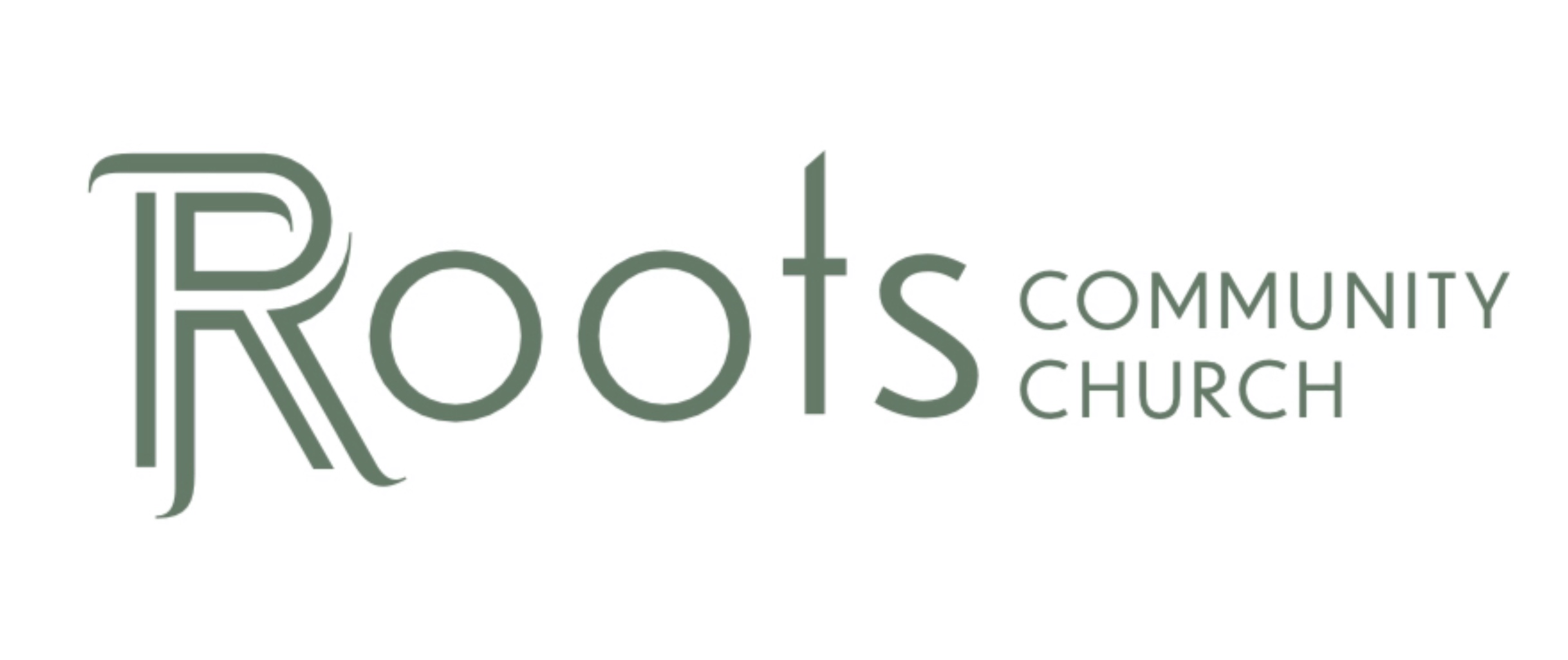 RCC Phoenix – 6.19.22 – What the Bible Says About Money (Week 3)Matthew 25:14-29 NLT“Again, the Kingdom of Heaven can be illustrated by the story of a man going on a long trip. He called together his servants and entrusted his money to them while he was gone. He gave five bags of silver to one, two bags of silver to another, and one bag of silver to the last—dividing it in proportion to their abilities. He then left on his trip. “The servant who received the five bags of silver began to invest the money and earned five more. The servant with two bags of silver also went to work and earned two more. But the servant who received the one bag of silver dug a hole in the ground and hid the master’s money. “After a long time their master returned from his trip and called them to give an account of how they had used his money. The servant to whom he had entrusted the five bags of silver came forward with five more and said, ‘Master, you gave me five bags of silver to invest, and I have earned five more.’ “The master was full of praise. ‘Well done, my good and faithful servant. You have been faithful in handling this small amount, so now I will give you many more responsibilities. Let’s celebrate together! ’ “The servant who had received the two bags of silver came forward and said, ‘Master, you gave me two bags of silver to invest, and I have earned two more.’ “The master said, ‘Well done, my good and faithful servant. You have been faithful in handling this small amount, so now I will give you many more responsibilities. Let’s celebrate together!’ “Then the servant with the one bag of silver came and said, ‘Master, I knew you were a harsh man, harvesting crops you didn’t plant and gathering crops you didn’t cultivate. I was afraid I would lose your money, so I hid it in the earth. Look, here is your money back.’ “But the master replied, ‘You wicked and lazy servant! If you knew I harvested crops I didn’t plant and gathered crops I didn’t cultivate, why didn’t you deposit my money in the bank? At least I could have gotten some interest on it.’ “Then he ordered, ‘Take the money from this servant, and give it to the one with the ten bags of silver. To those who use well what they are given, even more will be given, and they will have an abundance. But from those who do nothing, even what little they have will be taken away.”Notice a few things about this story…What the servants had was ________________ to them by the Master.The servants were not the ________________ of their gifts. They were ________________ of them. The ________________ on investment were given back to the Master.Definition of ________________:“The careful and responsible management of something entrusted to one's care.”What have we been given as Servants of God?________________Reflection Question:Do we use our time wisely to work hard, serve others, and spread the message of the Gospel?________________Reflection Question:Do we use our talents and “natural” abilities to serve others and promote the Gospel?________________Reflection Questions:Do we steward our finances correctly?Proverbs 13:11 NLT“Wealth from get-rich-quick schemes quickly disappears; wealth from hard work grows over time.”The Bible prioritizes the ________________ of the giver and the idea of ________________ over instant return investments. Do we use our finances to provide for ourselves and our families, and to propel the work/message of the Gospel?We steward our finances so we can: Provide for our ________________1 Timothy 5:7-8 NLT“Give these instructions to the church so that no one will be open to criticism. But those who won’t care for their relatives, especially those in their own household, have denied the true faith. Such people are worse than unbelievers.” Give to the ________________Matthew 6:1-4 NLT“Watch out! Don’t do your good deeds publicly, to be admired by others, for you will lose the reward from your Father in heaven. When you give to someone in need, don’t do as the hypocrites do—blowing trumpets in the synagogues and streets to call attention to their acts of charity! I tell you the truth, they have received all the reward they will ever get. But when you give to someone in need, don’t let your left hand know what your right hand is doing. Give your gifts in private, and your Father, who sees everything, will reward you.”Proverbs 19:17 NLT“If you help the poor, you are lending to the Lord — and he will repay you!” Help ________________   ________________  in NeedGalatians 6:7-10 ESV“Do not be deceived: God is not mocked, for whatever one sows, that will he also reap. For the one who sows to his own flesh will from the flesh reap corruption, but the one who sows to the Spirit will from the Spirit reap eternal life. And let us not grow weary of doing good, for in due season we will reap, if we do not give up. So then, as we have opportunity, let us do good to everyone, and especially to those who are of the household of faith.” ________________ a ________________What is Biblical “Sowing and Reaping”?2 Corinthians 9:6-11 NLT“Remember this—a farmer who plants only a few seeds will get a small crop. But the one who plants generously will get a generous crop. You must each decide in your heart how much to give. And don’t give reluctantly or in response to pressure. “For God loves a person who gives cheerfully.” And God will generously provide all you need. Then you will always have everything you need and plenty left over to share with others. As the Scriptures say, “They share freely and give generously to the poor. Their good deeds will be remembered forever.” For God is the one who provides seed for the farmer and then bread to eat. In the same way, he will provide and increase your resources and then produce a great harvest of generosity in you. Yes, you will be enriched in every way so that you can always be generous. And when we take your gifts to those who need them, they will thank God.”One practical way we can steward finances correctly is to create / follow a ________________ and ________________ plan. “If you tell your money where to go, you never have to wonder where it went.” – Dave RamseyReflection Questions:Are we eating our own seed?Are we consuming our “abundance” or using it to sow into those who have needs?Are we not able to give to others financially because we do not steward our finances correctly?We are ________________ to be a ________________ to others.Luke 12:21 NLT“Yes, a person is a fool to store up earthly wealth but not have a rich relationship with God.”